Přihláška na házenkářské soustředění  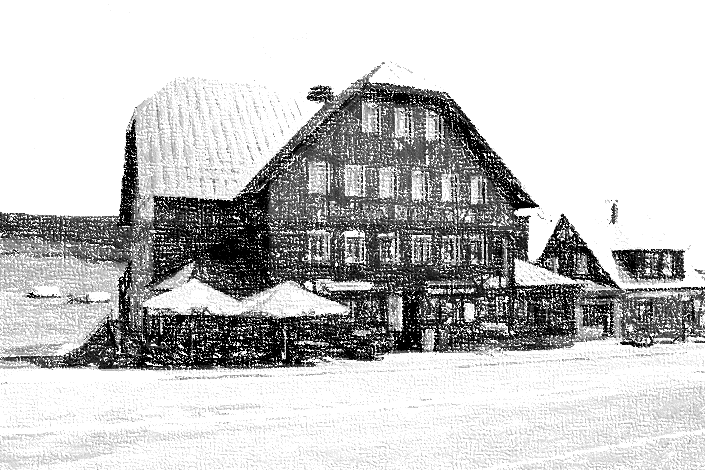 Pomezní Boudy 2021(Vrátit vyplněné a podepsané do 31.3.2021)Termín: 15.8. do 21.8. 2021 (od neděle do soboty )Místo: Bouda Malá Úpa, Horní Malá Úpa 136, 542 27 Malá ÚpaCena: Kč 4.650,-DOPRAVA: vlastníSRAZ:  mezi 15,00 – 15,30 hod se srazem na místě Bouda Malá ÚpaV 16,30 hod. – je naplánován začátek tréninkuODJEZD:   11,30 - 12,00 hodin Prosíme rodiče, aby si své děti vyzvedli v neděli včas.V ceně je zahrnuto: 6 x hotelové ubytování, 4x denně strava: snídaně a večeře bufet, obědy servírované, celodenní pitný režim, druhé večeře, pronájem hřiště, haly, 2 x za pobyt regenerace (bazén, vířivka, sauna), posilovnaPobyt začíná v neděli večeří a končí v sobotu obědem.Mobily, tablety, notebooky a videohry jsou zakázané. V případě, že hráč bude mít uvedené zařízení, bude mu odebráno a vráceno na konci pobytu.Jméno a příjmení:.....………………………………….…………...........Bydliště: .............................................................................................PSČ: ........................... Telefony na rodiče: matka: .......................................                    otec:....................................................Přihlašuji závazně své dítě na házenkářské soustředění, souhlasím s podmínkami a platbou za soustředění. Platbu za soustředění uhradím v termínu 30.05.2021 převodem na účet klubu (2401489109/2010), do poznámky uveďte jméno a příjmení dítěteV .......................... …… dne:.........................                                       ...............................................					                                                      podpis zákonného zástupce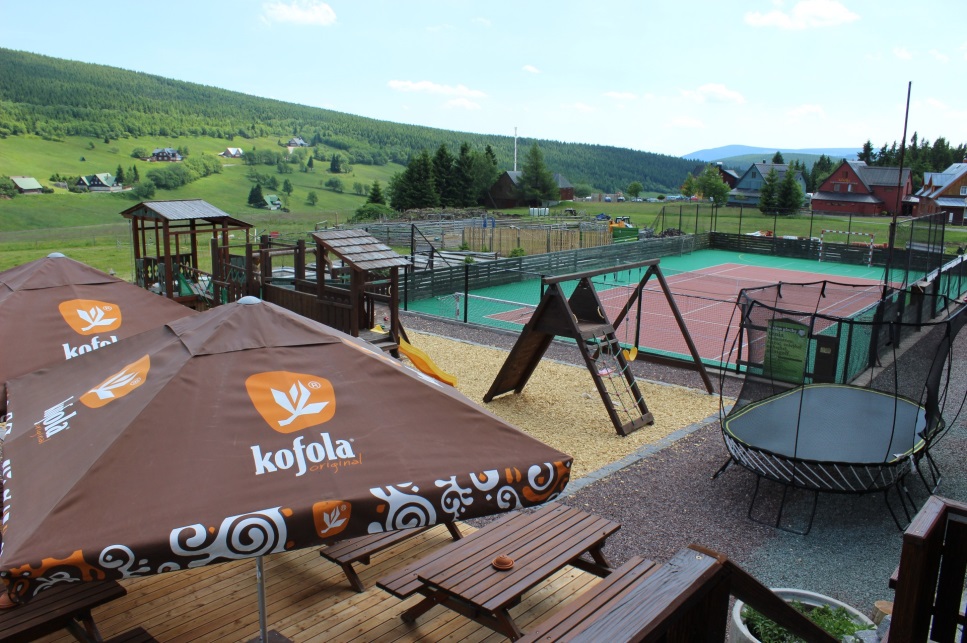 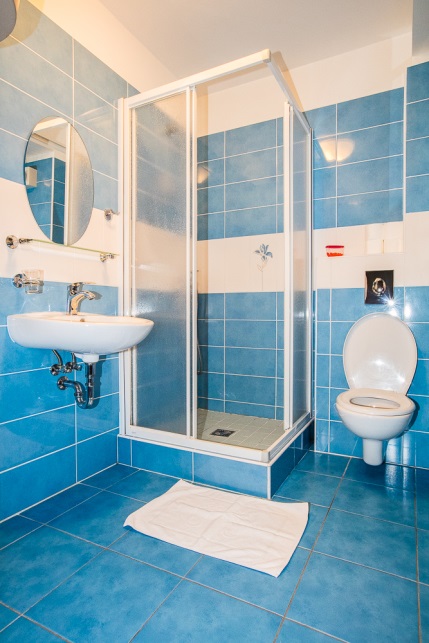 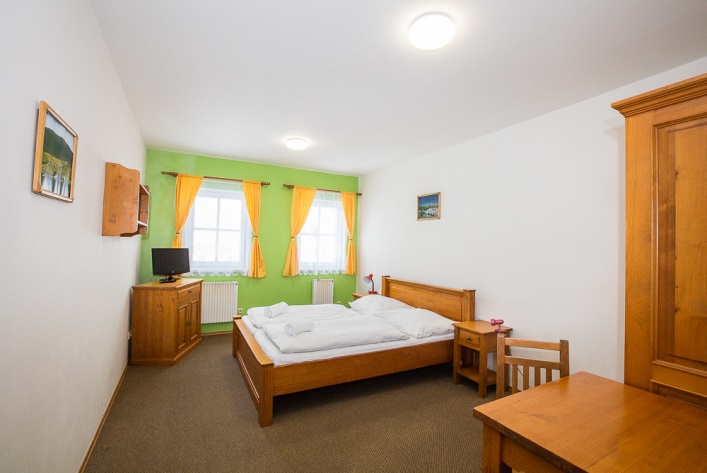 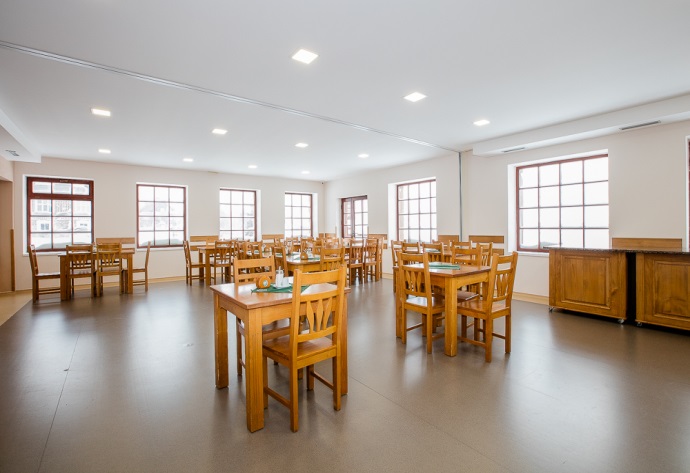 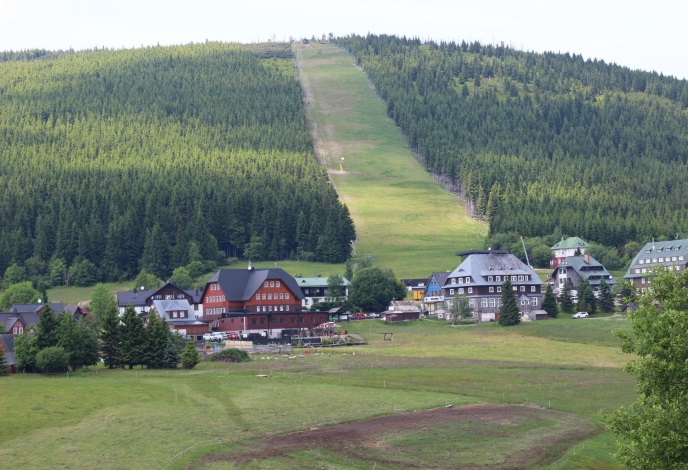 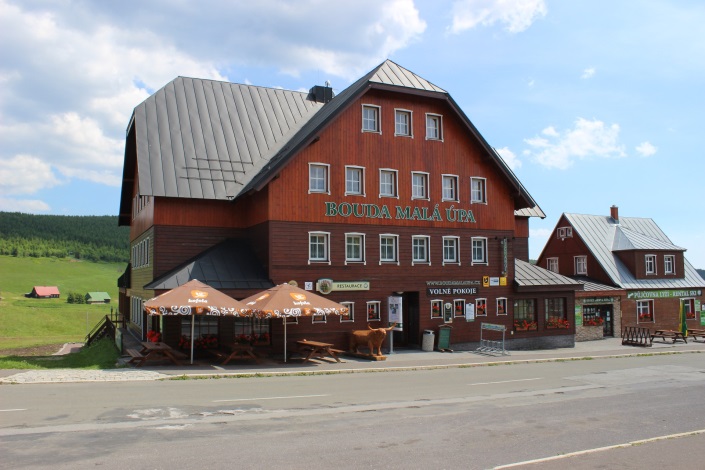 